РАБОТА ЭЛЕКТРОСТАТИЧЕСКОГО ПОЛЯ ПО ПЕРЕМЕЩЕНИЮ ЗАРЯДА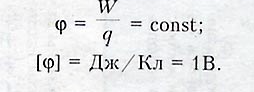 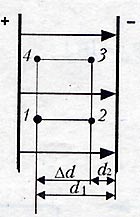 Электростатическое поле - эл. поле неподвижного заряда. Fэл , действующая на заряд, перемещает его, совершая работу. В однородном электрическом поле Fэл = qE - постоянная величинаA = FsРабота поля (эл. силы) не зависит от формы траектории и на замкнутой траектории = нулю. 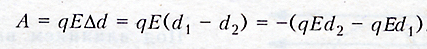 ПОТЕНЦИАЛЬНАЯ ЭНЕРГИЯ ЗАРЯЖЕННОГО ТЕЛА В ОДНОРОДНОМ ЭЛЕКТРОСТАТИЧЕСКОМ ПОЛЕЭлектростатическая энергия - потенциальная энергия системы заряженных тел (т.к. они взаимодействуют и способны совершить работу). Так как работа поля не зависит от формы траектории, то одновременно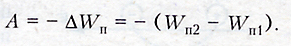  сравнивая формулы работы, получим потенциальную энергию заряда в однородном электростатическом поле 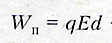  Если поле совершает положительную работу ( вдоль силовых линий ), то потенциальная энергия заряженного тела уменьшается (но согласно закону сохранения энергии увеличивается кинетическая энергия ) и наоборот.ПОТЕНЦИАЛ ЭЛЕКТРОСТАТИЧЕСКОГО ПОЛЯ - энергетическая характеристика эл. поля; - равен отношению потенциальной энергии заряда в поле к этому заряду; - скалярная величина, определяющая потенциальную энергию заряда в любой точке эл. поля.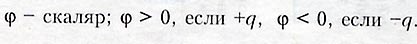 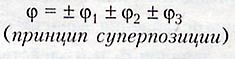 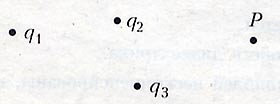  Величина потенциала считается относительно выбранного нулевого уровня.РАЗНОСТЬ ПОТЕНЦИАЛОВ ( или иначе НАПРЯЖЕНИЕ )- это разность потенциалов в начальной и конечной точках траектории заряда. 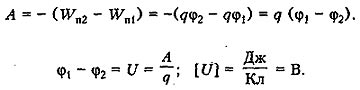 Напряжение между двумя точками ( U ) равно разности потенциалов этих точек и равно работе поля по перемещению единичного заряда.